Lektorė -Rima Mokusienė, Akmenės rajono Akmenės gimnazijos ir PPT psichologė.,,Ką reikia ugdytojui žinoti apie emocinį intelektą“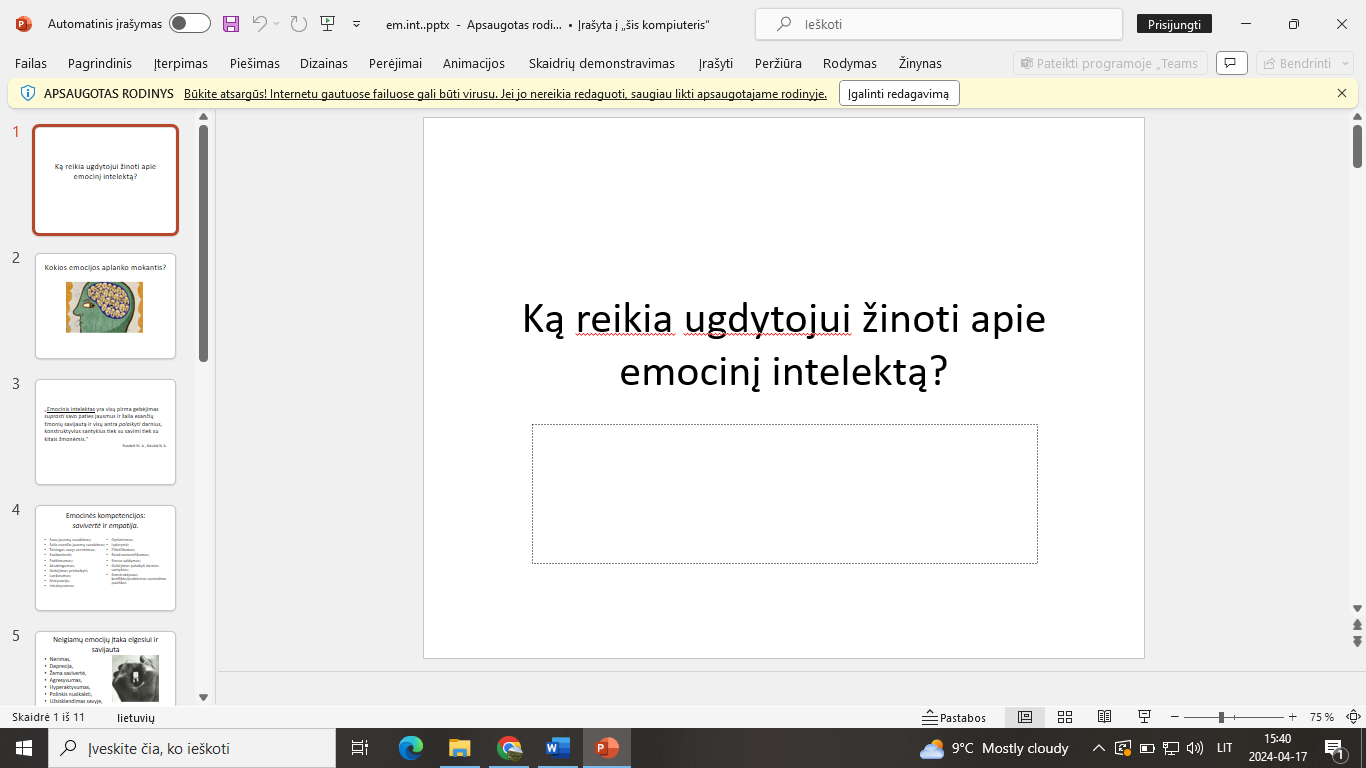 